Publicado en  el 29/12/2015 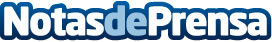 El Gobierno de La Rioja y Bankia entregan los ‘Premios a la Excelencia Académica en Formación Profesional’El Gobierno de La Rioja y Bankia han entregado hoy los ‘Premios a la Excelencia Académica en Formación Profesional’, que tienen como finalidad reconocer los méritos de los alumnos que han finalizado los estudios de FP con un excelente rendimiento académico.Datos de contacto:BankiaNota de prensa publicada en: https://www.notasdeprensa.es/el-gobierno-de-la-rioja-y-bankia-entregan-los_1 Categorias: La Rioja Premios Formación profesional http://www.notasdeprensa.es